    Consiglio Nazionale delle Ricerche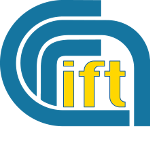     Istituto di Farmacologia Traslazionale Via del Fosso del Cavaliere 100 - 00133 RomaA seguito della Gara a procedura negoziata ex art. 36 del D. Lgs 50/2016 per la fornitura di un “Estrattore automatico di acidi nucleici” per la realizzazione del Progetto DSB.AD007.040 di cui è responsabile scientifico la dr.ssa Antonina Piazza CUP B81J11007700001IDENTIFICATIVO GARA (CIG): CIG ZBE1FEAEF3 si stipula il seguenteCONTRATTO DI FORNITURATRA l’Istituto di Farmacologia Traslazionale, di seguito chiamata “Istituto”, con sede in Via Fosso del Cavaliere 100 Roma, CF 80054330586 e PI 02118311006, rappresentata dal Direttore, dr. Giuseppe Sconocchia, nato a Faleria il 6/10/1958; E"……………………………………………..” di seguito chiamata "Società", con sede legale in …………………………..-, codice fiscale e partita IVA …………………………………., legalmente rappresentata da………………………………………….…………………………. nato a ………………………………………………………………………….…. il …………………….., PREMESSO CHE:l’Istituto, decisione a contrattare del Direttore n .126/2017 prot 2122/2017 a firma del Direttore, ha autorizzato l’acquisto di un:“Estrattore automatico di acidi nucleici”Le parti, come in premessa generalizzate, convengono e stipulano quanto segue:ART. 1 – OGGETTO DEL CONTRATTOL’Istituto affida alla Società che accetta, l'appalto per la fornitura di ““Estrattore automatico di acidi nucleici”Consegna presso IFT - Centro Regionale dei Trapianti presso Ospedale San Camillo Padiglione Marchiafava – Piano terra – Circonvallazione Gianicolense 87 - 00152 ROMAART. 2 – IMPORTO DELLA FORNITURA L'importo della fornitura di cui al precedente Art. l ammonta ad € ……………………. (……………………………………………………….………./00) oltre I.V.A. nella misura di legge. L'importo è comprensivo di ogni ulteriore onere inerente la fornitura e il trasporto dell'apparecchiatura. Per quanto concerne gli oneri della sicurezza da interferenza, l’Istituto ha ritenuto di valutare, a proprio carico, in zero euro l’incidenza degli stessi sul costo complessivo della fornituraART. 3 – TERMINE DI ULTIMAZIONE Il termine ultimo per la fornitura oggetto del presente contratto è 15 gg (quindici) naturali, successivi e continui dalla stipula del presente contratto. Trascorso tale termine, l’Istituto potrà optare per la risoluzione del contratto stesso. ART. 4 – COLLAUDO Il collaudo della fornitura verrà effettuato entro 20gg (venti) dalla consegna e il cui esito positivo sarà la condizione necessaria per procedere con il pagamento. Il collaudo dovrà avvenire alla presenza di una commissione tecnica di collaudo delegata dal CNR-. La commissione di collaudo ha la facoltà di chiedere all’Aggiudicatario tutte quelle prove atte a definire il rispetto delle specifiche strumentali dichiarate e quant’altro necessario a definire il buon funzionamento della strumentazione. ART. 5 – PAGAMENTI - MODALITA' Il pagamento avverrà a mezzo bonifico bancario emesso 30 gg (trenta) naturali, successivi e continui dalla data di presentazione di regolare fattura, redatta secondo le norme in vigore, e successivamente al collaudo avvenuto con esito positivo, di cui all'art. 4 del presente contratto. Ai sensi dell’art. 3 della L. 136/2010 si obbliga a comunicare gli estremi del conto corrente dedicato alle commesse pubbliche per tutti i movimenti finanziari relativi al presente contratto, entro sette giorni dall’accensione dello stesso, nonché le generalità ed il codice fiscale delle persone delegate ad operare sullo stesso, si impegna a fornire tempestivamente e per iscritto ogni informazione collegata ad eventuali variazioni nei dati relativi al conto corrente dedicato. Il mancato utilizzo del bonifico bancario o postale ovvero di strumenti di incasso o pagamento idonei a consentire la piena tracciabilità delle operazioni costituisce causa di risoluzione del contratto a i sensi dell’art.3 della L.136/2010 Ai fini del pagamento è richiesta la presenza di un certificato DURC regolare che sarà richiesto a cura dell’Istituto alle sedi INPS/INAIL competenti. ART. 6 – AGGIORNAMENTO PREZZIL'importo relativo al precedente articolo 2, si intende fisso ed invariabile. ART. 7 – RISOLUZIONE DEL CONTRATTO La risoluzione del contratto è regolamentato dal Codice Civile in materia di risoluzione del contratto (art. 1454). L’Istituto potrà procedere alla risoluzione del contratto ai sensi e per gli effetti di cui all’articolo 1456 del Codice Civile mediante pec senza necessità di diffida ad adempiere e di intervento dei competenti organi giudiziari. Ogni eventuale inadempienza inoltre, sarà segnalata dall’Istituto per mezzo di nota scritta indirizzata alla Ditta la quale dovrà provvedere alla rimozione di quanto segnalato entro 24 ore dal ricevimento di tale nota. L’applicazione delle penali, non preclude all’Istituto la facoltà di valutare la gravità delle inadempienze ascrivibili alla Ditta, al fine della risoluzione del contratto che potrà avvenire con preavviso scritto di 10 giorni e senza alcun indennizzo per la Ditta.ART. 8 – ONERI FISCALI ED ONERI ACCESSORI Le spese di bolli, inerenti al presente contratto, sono a carico della Società. Le prestazioni oggetto del presente contratto sono soggette all'imposta sul valore aggiunto , ai sensi del D.P.R. n. 633/1972 e successive modificazioni ed integrazioni. ART. 9 –GARANZIA“Estrattore automatico di acidi nucleici”  , sarà garantito per ……………………(………………) mesi dalla data del positivo collaudo. Gli interventi richiesti durante il periodo di garanzia dovranno essere prestati On Site. ART. 10 – DIVIETO DI SUBAPPALTO La cessione del contratto e/o il subappalto ed il conseguente trasferimento a terzi della responsabilità contrattuale, parziale o totale, è espressamente vietata. ART.11 – RESPONSABILITA’La Società assume l’obbligo di svolgere la fornitura con la massima cura e diligenza. La Società è responsabile, all’atto del montaggio/smontaggio dell’apparecchiatura, dei locali a lei affidati, nonché dei macchinari, delle attrezzature e degli arredi in essi contenuti. La Società dovrà segnalare tempestivamente al l’Istituto qualsiasi danno dovesse verificarsi. In caso di danno irreparabile, o cui la Società si rifiuti di porre rimedio “a regola d’arte”, l’Istituto si rivarrà sulle somme dovute alla Società ed anche sulla cauzione, ove necessario. La Società è responsabile dell’opera del personale da Essa dipendente, nonché di tutti i danni a persone e a cose che il medesimo personale dovesse arrecare all’Istituto ed al personale dell’Istituto, ed è a tenuta al risarcimento degli stessi.  L’Istituto resta esonerato da ogni responsabilità per danni, infortuni od altro che dovesse accadere al personale dipendente dell'Impresa, durante l'esecuzione del servizio, convenendosi a tale riguardo che qualsiasi eventuale onere è da intendersi già compreso o compensato nel corrispettivo dell'appalto. La Società esonera l’Istituto da ogni responsabilità (ad eccezione di quanto previsto ex art. 2041 Codice Civile) in merito ad interventi giurisdizionali di annullamento del presente contratto, anche a seguito di sentenze sfavorevoli all’Istituto stesso.ART. 12 – ALLEGATIE’ parte integrante e sostanziale del presente contratto di appalto il seguente documento:  Lettera di Invito  Offerta tecnica a firma di………….. ….  Offerta economica a firma di………….. …. ART. 13 – DOMICILIO DELL'APPALTATOREA tutti gli effetti di legge si elegge il proprio domicilio in………………….. ART. 14 – DICHIARAZIONE DELLA SOCIETA’La società dichiara che ha bene esaminato, valutato e approvato le norme riportate e/o richiamate nel contratto e nei documenti costituenti parti integranti e sostanziali dello stesso; riconosce che la prestazioni contrattuale può essere eseguita entro i termini ivi stabiliti e/o richiamati; giudica remunerativi il corrispettivo convenuto. ART. – 15 TUTELA DELLA PRIVACYAi sensi del D. Lgs. 30 giugno 2003 n. 196, si informa che i dati personali forniti e raccolti in occasione della procedura di gara verranno conservati con l’utilizzo di supporti digitali e cartacei presso l’Istituto di Neuroscienze, nel rispetto della normativa vigente. ART. 16 – FORO COMPETENTEPer ogni eventuale contestazione che insorgesse in dipendenza dell'applicazione del presente contratto, le parti dichiarano competente il Foro di Roma. È esclusa la competenza arbitrale. ART. 17 – CONDIZIONI GENERALI DI CONTRATTO La Società, tramite il Sig. ……………………………………………………………….., designato quale suo rappresentante legale, accetta e sottoscrive in modo specifico le clausole contenute negli art. 3, 7, 10, 11 del presente contratto.Per il CNR Il Direttore dr. Giuseppe Sconocchia----------------------------------------Per la Società ------------------------------------